ТЕХНИЧЕСКИЙ ПАСПОРТ №_________ИНСТРУКЦИЯ ПО ЭКСПЛУАТАЦИИМОНТАЖ И ВВОД В ЭКСПЛУАТАЦИЮ Перед вводом в эксплуатацию необходимо убедиться: - в отсутствие повреждений оборудования при транспортировке и хранении;- соответствии оборудования параметрам системы; - в отсутствии посторонних предметов во внутренней полости клапан (для защиты от повреждений клапаны поставляются с пластиковыми заглушками);- в соосности и параллельности ответных фланцев, приваренных к трубопроводу. Монтаж клапана обратного на трубопроводе осуществляется в соответствии с направлением потока среды, указанной на корпусе клапана, крышкой вверх. В месте монтажа оборудование не должно испытывать нагрузок от трубопровода (при изгибе, сжатии, растяжении, кручении, перекосах, вибрации, неравномерности затяжки крепежа и т.д.). Оборудование должно размещаться в местах, доступных для удобного и безопасного ее обслуживания и ремонта.Во время ввода и в период эксплуатации необходимо:- избегать изменения температуры и/или давления вне допустимого рабочего диапазона. Для закрытия и открытия вентиля необходимо повернуть штурвал по направлению стрелки, указанной на его корпусе. ТЕХНИЧЕСКОЕ ОБСЛУЖИВАНИЕ И РЕМОНТОборудование относится к классу ремонтируемых, восстанавливаемых изделий с нерегламентированной дисциплиной восстановления.При эксплуатации оборудования должны проводиться ее диагностирование, ремонты, периодические проверки и оценки безопасности в соответствии с технологическим регламентом, принятым на объекте эксплуатации и требованиями эксплуатационной документации. Рекомендуется проводить периодические проверки не реже 1 раза в месяц. Клапаны обратные не требуют технического обслуживания в процессе эксплуатации, работают автоматически. Персонал, эксплуатирующий арматуру должен иметь необходимую квалификацию, должен пройти инструктаж по технике безопасности, быть ознакомлен с инструкцией по ее эксплуатации и обслуживанию, иметь индивидуальные средства защиты, соблюдать требования пожарной безопасности.Перед тем как демонтировать клапан обратный, необходимо отключить участок трубопровода. При повторном монтаже вентиля необходимо обязательно провести гидравлические испытания на герметичность, водой, при давлении 1,5хPN, температуре не выше 20оС, а также обязательно провести замену прокладок. Во время тестирования клапана на прочность допускается протечка согласно норме EN 12266-1.  ТРАНСПОРТИРОВКА, ХРАНЕНИЕ И УТИЛИЗАЦИЯТранспортировка оборудования должна осуществляться в соответствии с требованиями ГОСТ Р 52630 раздел 10, при температуре от -20оС до +65оС.Оборудование транспортируют всеми видами транспорта в соответствии с правилами перевозок.При перевозке клапаны должны быть надежно закреплены в грузовом отсеке транспортного средства во избежание повреждения лакокрасочного покрытия, а также штурвала. Оборудование должно храниться в отапливаемых помещениях, в упаковке завода-изготовителя по условиям хранения ГОСТ 15150, разделы 6-8. Хранение и транспортировка оборудования запрещается в условиях избыточной влажности. При транспортировке и перемещении необходимо избегать закрепления транспортировочных тросов за отверстия фланцев во избежание их повреждения. Оборудование не содержит драгоценных металлов, вредных веществ и компонентов и подлежит утилизации после окончания срока службы.ИНФОРМАЦИЯ О ПРОДАЖЕ / ВВОДЕ В ЭКСПЛУАТАЦИЮ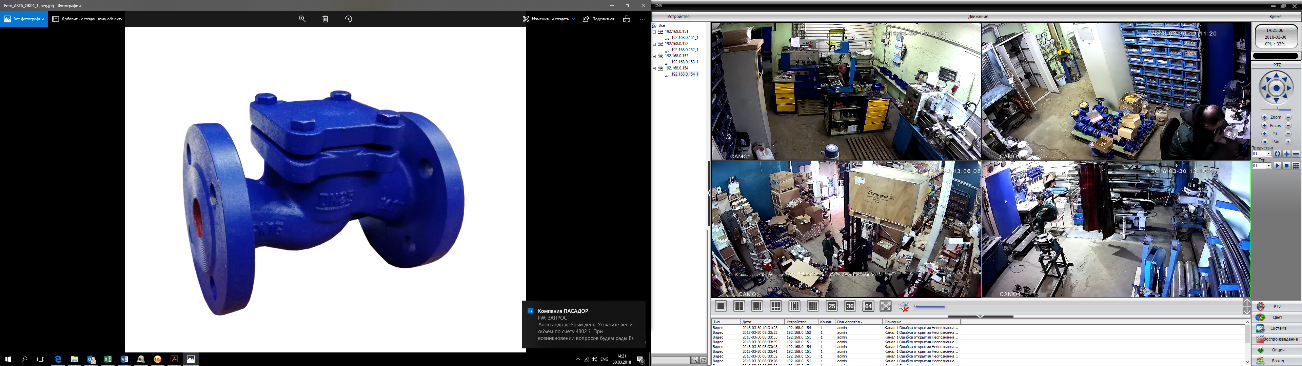 Тип изделияТип изделияТип изделияКлапан обратный подъемныйКлапан обратный подъемныйКлапан обратный подъемныйКлапан обратный подъемныйКлапан обратный подъемныйСерияСерияСерияОК03ОК03ОК03ОК03ОК03НаименованиеНаименованиеНаименованиеТоварный знакТоварный знакТоварный знакАСТА™АСТА™АСТА™АСТА™АСТА™Предприятие-изготовительПредприятие-изготовительПредприятие-изготовительООО «НПО АСТА»ООО «НПО АСТА»ООО «НПО АСТА»ООО «НПО АСТА»ООО «НПО АСТА»Адрес изготовителяАдрес изготовителяАдрес изготовителя140202, Московская обл, Воскресенский р-н, Воскресенск г, Коммуна ул, дом № 9, строение 1, этаж 1, комната 14140202, Московская обл, Воскресенский р-н, Воскресенск г, Коммуна ул, дом № 9, строение 1, этаж 1, комната 14140202, Московская обл, Воскресенский р-н, Воскресенск г, Коммуна ул, дом № 9, строение 1, этаж 1, комната 14140202, Московская обл, Воскресенский р-н, Воскресенск г, Коммуна ул, дом № 9, строение 1, этаж 1, комната 14140202, Московская обл, Воскресенский р-н, Воскресенск г, Коммуна ул, дом № 9, строение 1, этаж 1, комната 14Разрешительная документацияРазрешительная документацияРазрешительная документацияДекларация соответствия Техническому регламенту Таможенного Союза ТР ТС 010/2011 «О безопасности машин и оборудования». Декларация соответствия Техническому регламенту Таможенного Союза ТР ТС 010/2011 «О безопасности машин и оборудования». Декларация соответствия Техническому регламенту Таможенного Союза ТР ТС 010/2011 «О безопасности машин и оборудования». Декларация соответствия Техническому регламенту Таможенного Союза ТР ТС 010/2011 «О безопасности машин и оборудования». Декларация соответствия Техническому регламенту Таможенного Союза ТР ТС 010/2011 «О безопасности машин и оборудования». ОБЩИЕ ТЕХНИЧЕСКИЕ ПАРАМЕТРЫ  ОБЩИЕ ТЕХНИЧЕСКИЕ ПАРАМЕТРЫ  ОБЩИЕ ТЕХНИЧЕСКИЕ ПАРАМЕТРЫ  ОБЩИЕ ТЕХНИЧЕСКИЕ ПАРАМЕТРЫ  ОБЩИЕ ТЕХНИЧЕСКИЕ ПАРАМЕТРЫ  ОБЩИЕ ТЕХНИЧЕСКИЕ ПАРАМЕТРЫ  ОБЩИЕ ТЕХНИЧЕСКИЕ ПАРАМЕТРЫ  ОБЩИЕ ТЕХНИЧЕСКИЕ ПАРАМЕТРЫ  ОБЩИЕ ТЕХНИЧЕСКИЕ ПАРАМЕТРЫ  Область примененияКлапаны обратные используются для защиты трубопровода и установленного оборудования от обратного потока рабочей среды.  Клапаны обратные используются для защиты трубопровода и установленного оборудования от обратного потока рабочей среды.  Клапаны обратные используются для защиты трубопровода и установленного оборудования от обратного потока рабочей среды.  Клапаны обратные используются для защиты трубопровода и установленного оборудования от обратного потока рабочей среды.  Клапаны обратные используются для защиты трубопровода и установленного оборудования от обратного потока рабочей среды.  Клапаны обратные используются для защиты трубопровода и установленного оборудования от обратного потока рабочей среды.  Клапаны обратные используются для защиты трубопровода и установленного оборудования от обратного потока рабочей среды.  Клапаны обратные используются для защиты трубопровода и установленного оборудования от обратного потока рабочей среды.  Рабочая средаВода, пар, воздух, нейтральные среды Вода, пар, воздух, нейтральные среды Вода, пар, воздух, нейтральные среды Вода, пар, воздух, нейтральные среды Вода, пар, воздух, нейтральные среды Вода, пар, воздух, нейтральные среды Вода, пар, воздух, нейтральные среды Вода, пар, воздух, нейтральные среды Номинальный диаметр, DN15-300 мм15-300 мм15-300 мм15-300 мм15-300 мм15-300 мм15-300 мм15-300 ммНоминальное давление, PN4,0 МПа4,0 МПа4,0 МПа4,0 МПа4,0 МПа4,0 МПа4,0 МПа4,0 МПаМин. температура рабочей среды, Tmin -30°С-30°С-30°С-30°С-30°С-30°С-30°С-30°СМакс. температура рабочей среды, Tmax +400°С+400°С+400°С+400°С+400°С+400°С+400°С+400°СТип присоединенияфланцевое согласно DIN 2501 (DIN 2635 на  PN  4,0 МПа) / EN1092-1фланцевое согласно DIN 2501 (DIN 2635 на  PN  4,0 МПа) / EN1092-1фланцевое согласно DIN 2501 (DIN 2635 на  PN  4,0 МПа) / EN1092-1фланцевое согласно DIN 2501 (DIN 2635 на  PN  4,0 МПа) / EN1092-1фланцевое согласно DIN 2501 (DIN 2635 на  PN  4,0 МПа) / EN1092-1фланцевое согласно DIN 2501 (DIN 2635 на  PN  4,0 МПа) / EN1092-1фланцевое согласно DIN 2501 (DIN 2635 на  PN  4,0 МПа) / EN1092-1фланцевое согласно DIN 2501 (DIN 2635 на  PN  4,0 МПа) / EN1092-1Условия эксплуатацииУХЛ по ГОСТ 15150-69УХЛ по ГОСТ 15150-69УХЛ по ГОСТ 15150-69УХЛ по ГОСТ 15150-69УХЛ по ГОСТ 15150-69УХЛ по ГОСТ 15150-69УХЛ по ГОСТ 15150-69УХЛ по ГОСТ 15150-69СПЕЦИФИКАЦИЯ МАТЕРИАЛОВ СПЕЦИФИКАЦИЯ МАТЕРИАЛОВ СПЕЦИФИКАЦИЯ МАТЕРИАЛОВ СПЕЦИФИКАЦИЯ МАТЕРИАЛОВ СПЕЦИФИКАЦИЯ МАТЕРИАЛОВ СПЕЦИФИКАЦИЯ МАТЕРИАЛОВ СПЕЦИФИКАЦИЯ МАТЕРИАЛОВ СПЕЦИФИКАЦИЯ МАТЕРИАЛОВ СПЕЦИФИКАЦИЯ МАТЕРИАЛОВ 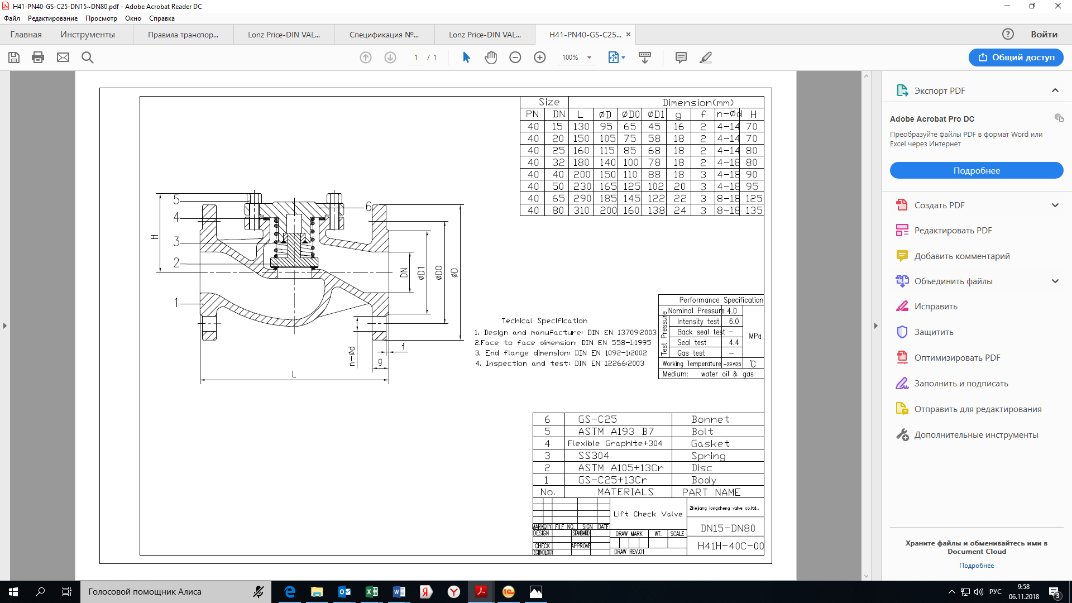 №НаименованиеНаименованиеНаименованиеНаименованиеМатериалМатериалМатериал1, 6Корпус, крышка корпусаКорпус, крышка корпусаКорпус, крышка корпусаКорпус, крышка корпусаGS-C25+13Cr GS-C25+13Cr GS-C25+13Cr 2ДискДискДискДискУглеродистая хромированная сталь A105+13Cr  Углеродистая хромированная сталь A105+13Cr  Углеродистая хромированная сталь A105+13Cr  3ПружинаПружинаПружинаПружинаНержавеющая сталь SS304Нержавеющая сталь SS304Нержавеющая сталь SS3044Уплотнение по корпусуУплотнение по корпусуУплотнение по корпусуУплотнение по корпусуГрафит Графит Графит 5БолтыБолтыБолтыБолтыСталь А193 B7  Сталь А193 B7  Сталь А193 B7  ВЕСОГАБАРИТНЫЕ ХАРАКТЕРИСТИКИ ВЕСОГАБАРИТНЫЕ ХАРАКТЕРИСТИКИ ВЕСОГАБАРИТНЫЕ ХАРАКТЕРИСТИКИ ВЕСОГАБАРИТНЫЕ ХАРАКТЕРИСТИКИ ВЕСОГАБАРИТНЫЕ ХАРАКТЕРИСТИКИ ВЕСОГАБАРИТНЫЕ ХАРАКТЕРИСТИКИ ВЕСОГАБАРИТНЫЕ ХАРАКТЕРИСТИКИ ВЕСОГАБАРИТНЫЕ ХАРАКТЕРИСТИКИ ВЕСОГАБАРИТНЫЕ ХАРАКТЕРИСТИКИ 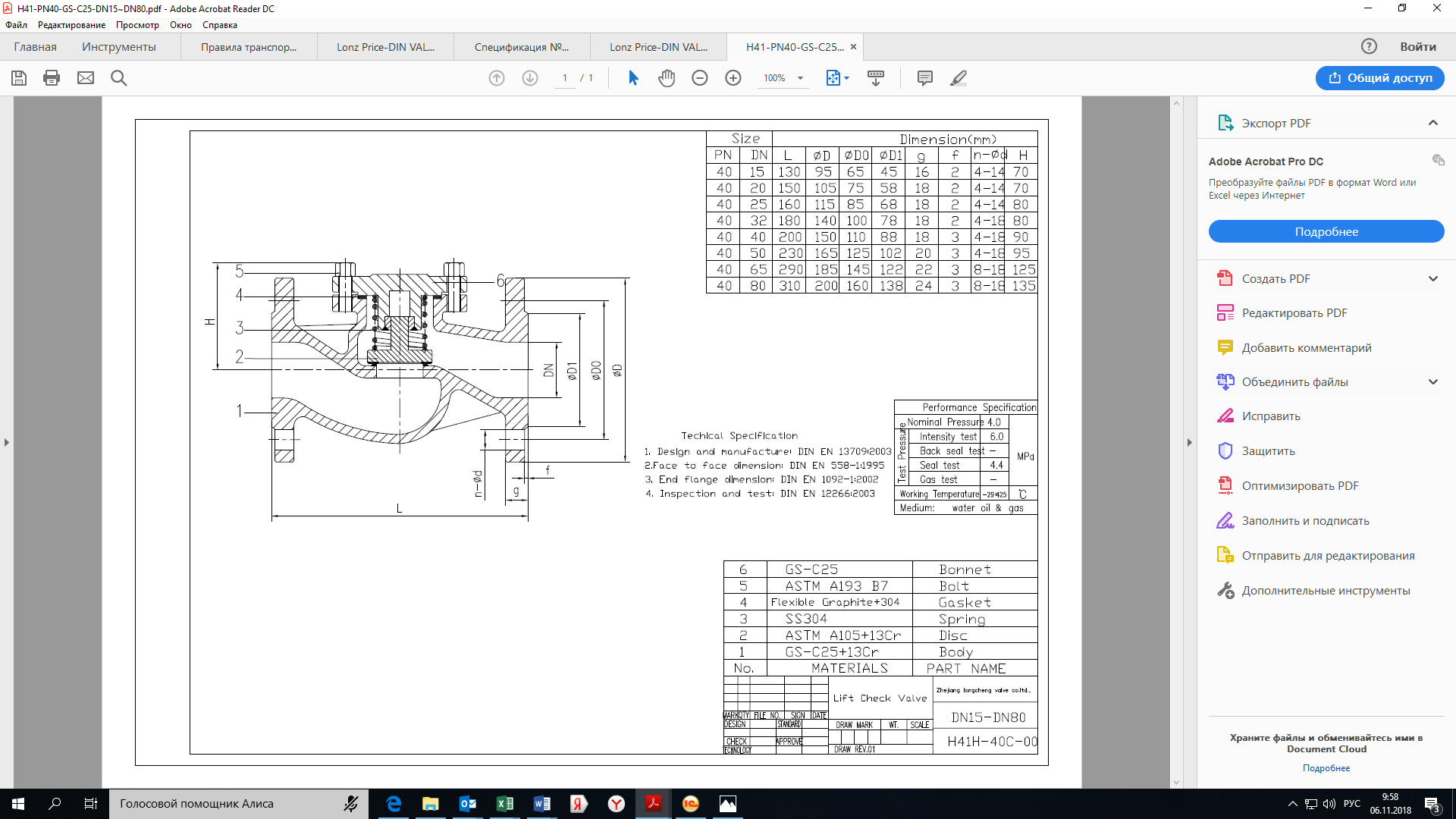 Условный диаметр, DNУсловный диаметр, DNL, ммL, ммH, ммKvn-DВес, кг1515130130705,74х143,82020150150707,84х144,925251601608011,84х145,932321801808017,94х187,140402002009027,54х1810,450502302309548,04х1812,3656529029012577,68х1822,78080310310135109,08х1828,5100100350350150168,08х2240,0125125400400180251,08х2664,0150150480480240389,08х2690,0200200600600280664,012х30170,02502507307303201017,012х33240,03003008508503951446,016х33370,0ГАРАНТИЙНЫЕ ОБЯЗАТЕЛЬСТВАГАРАНТИЙНЫЕ ОБЯЗАТЕЛЬСТВАГАРАНТИЙНЫЕ ОБЯЗАТЕЛЬСТВАГАРАНТИЙНЫЕ ОБЯЗАТЕЛЬСТВАГАРАНТИЙНЫЕ ОБЯЗАТЕЛЬСТВАГАРАНТИЙНЫЕ ОБЯЗАТЕЛЬСТВАГАРАНТИЙНЫЕ ОБЯЗАТЕЛЬСТВАГАРАНТИЙНЫЕ ОБЯЗАТЕЛЬСТВАГАРАНТИЙНЫЕ ОБЯЗАТЕЛЬСТВАИзготовитель гарантирует нормальную работу оборудования при условии соблюдения правил транспортировки, хранения, монтажа и эксплуатации, указанных в настоящем паспорте. Гарантийный срок составляет 12 месяцев с момента ввода в эксплуатацию, но не более 18 месяцев с момента продажи.Расчетный срок службы оборудования составляет не менее 5 лет, при условиях его эксплуатации в соответствии с правилами и рекомендациями настоящего документа, при отсутствии длительных пиковых нагрузок и других негативных факторов.Изготовитель гарантирует нормальную работу оборудования при условии соблюдения правил транспортировки, хранения, монтажа и эксплуатации, указанных в настоящем паспорте. Гарантийный срок составляет 12 месяцев с момента ввода в эксплуатацию, но не более 18 месяцев с момента продажи.Расчетный срок службы оборудования составляет не менее 5 лет, при условиях его эксплуатации в соответствии с правилами и рекомендациями настоящего документа, при отсутствии длительных пиковых нагрузок и других негативных факторов.Изготовитель гарантирует нормальную работу оборудования при условии соблюдения правил транспортировки, хранения, монтажа и эксплуатации, указанных в настоящем паспорте. Гарантийный срок составляет 12 месяцев с момента ввода в эксплуатацию, но не более 18 месяцев с момента продажи.Расчетный срок службы оборудования составляет не менее 5 лет, при условиях его эксплуатации в соответствии с правилами и рекомендациями настоящего документа, при отсутствии длительных пиковых нагрузок и других негативных факторов.Изготовитель гарантирует нормальную работу оборудования при условии соблюдения правил транспортировки, хранения, монтажа и эксплуатации, указанных в настоящем паспорте. Гарантийный срок составляет 12 месяцев с момента ввода в эксплуатацию, но не более 18 месяцев с момента продажи.Расчетный срок службы оборудования составляет не менее 5 лет, при условиях его эксплуатации в соответствии с правилами и рекомендациями настоящего документа, при отсутствии длительных пиковых нагрузок и других негативных факторов.Изготовитель гарантирует нормальную работу оборудования при условии соблюдения правил транспортировки, хранения, монтажа и эксплуатации, указанных в настоящем паспорте. Гарантийный срок составляет 12 месяцев с момента ввода в эксплуатацию, но не более 18 месяцев с момента продажи.Расчетный срок службы оборудования составляет не менее 5 лет, при условиях его эксплуатации в соответствии с правилами и рекомендациями настоящего документа, при отсутствии длительных пиковых нагрузок и других негативных факторов.Изготовитель гарантирует нормальную работу оборудования при условии соблюдения правил транспортировки, хранения, монтажа и эксплуатации, указанных в настоящем паспорте. Гарантийный срок составляет 12 месяцев с момента ввода в эксплуатацию, но не более 18 месяцев с момента продажи.Расчетный срок службы оборудования составляет не менее 5 лет, при условиях его эксплуатации в соответствии с правилами и рекомендациями настоящего документа, при отсутствии длительных пиковых нагрузок и других негативных факторов.Изготовитель гарантирует нормальную работу оборудования при условии соблюдения правил транспортировки, хранения, монтажа и эксплуатации, указанных в настоящем паспорте. Гарантийный срок составляет 12 месяцев с момента ввода в эксплуатацию, но не более 18 месяцев с момента продажи.Расчетный срок службы оборудования составляет не менее 5 лет, при условиях его эксплуатации в соответствии с правилами и рекомендациями настоящего документа, при отсутствии длительных пиковых нагрузок и других негативных факторов.Изготовитель гарантирует нормальную работу оборудования при условии соблюдения правил транспортировки, хранения, монтажа и эксплуатации, указанных в настоящем паспорте. Гарантийный срок составляет 12 месяцев с момента ввода в эксплуатацию, но не более 18 месяцев с момента продажи.Расчетный срок службы оборудования составляет не менее 5 лет, при условиях его эксплуатации в соответствии с правилами и рекомендациями настоящего документа, при отсутствии длительных пиковых нагрузок и других негативных факторов.Изготовитель гарантирует нормальную работу оборудования при условии соблюдения правил транспортировки, хранения, монтажа и эксплуатации, указанных в настоящем паспорте. Гарантийный срок составляет 12 месяцев с момента ввода в эксплуатацию, но не более 18 месяцев с момента продажи.Расчетный срок службы оборудования составляет не менее 5 лет, при условиях его эксплуатации в соответствии с правилами и рекомендациями настоящего документа, при отсутствии длительных пиковых нагрузок и других негативных факторов.СВИДЕТЕЛЬСТВО О ПРИЕМКЕСВИДЕТЕЛЬСТВО О ПРИЕМКЕСВИДЕТЕЛЬСТВО О ПРИЕМКЕСВИДЕТЕЛЬСТВО О ПРИЕМКЕСВИДЕТЕЛЬСТВО О ПРИЕМКЕСВИДЕТЕЛЬСТВО О ПРИЕМКЕСВИДЕТЕЛЬСТВО О ПРИЕМКЕСВИДЕТЕЛЬСТВО О ПРИЕМКЕСВИДЕТЕЛЬСТВО О ПРИЕМКЕОборудование произведено в соответствии с требованиями ТУ 28.14.11.130-011-30306475-2018  и признано годным к эксплуатации. Клапаны обратные подъемные АСТА ОК успешно прошли программу приемо-сдаточных испытаний, включающую, в частности: - гидравлические испытания на прочность и герметичность (испытания водой давлением равным 1,5 х РN);- визуально-измерительный контроль; - контроль комплектности.Оборудование произведено в соответствии с требованиями ТУ 28.14.11.130-011-30306475-2018  и признано годным к эксплуатации. Клапаны обратные подъемные АСТА ОК успешно прошли программу приемо-сдаточных испытаний, включающую, в частности: - гидравлические испытания на прочность и герметичность (испытания водой давлением равным 1,5 х РN);- визуально-измерительный контроль; - контроль комплектности.Оборудование произведено в соответствии с требованиями ТУ 28.14.11.130-011-30306475-2018  и признано годным к эксплуатации. Клапаны обратные подъемные АСТА ОК успешно прошли программу приемо-сдаточных испытаний, включающую, в частности: - гидравлические испытания на прочность и герметичность (испытания водой давлением равным 1,5 х РN);- визуально-измерительный контроль; - контроль комплектности.Оборудование произведено в соответствии с требованиями ТУ 28.14.11.130-011-30306475-2018  и признано годным к эксплуатации. Клапаны обратные подъемные АСТА ОК успешно прошли программу приемо-сдаточных испытаний, включающую, в частности: - гидравлические испытания на прочность и герметичность (испытания водой давлением равным 1,5 х РN);- визуально-измерительный контроль; - контроль комплектности.Оборудование произведено в соответствии с требованиями ТУ 28.14.11.130-011-30306475-2018  и признано годным к эксплуатации. Клапаны обратные подъемные АСТА ОК успешно прошли программу приемо-сдаточных испытаний, включающую, в частности: - гидравлические испытания на прочность и герметичность (испытания водой давлением равным 1,5 х РN);- визуально-измерительный контроль; - контроль комплектности.Оборудование произведено в соответствии с требованиями ТУ 28.14.11.130-011-30306475-2018  и признано годным к эксплуатации. Клапаны обратные подъемные АСТА ОК успешно прошли программу приемо-сдаточных испытаний, включающую, в частности: - гидравлические испытания на прочность и герметичность (испытания водой давлением равным 1,5 х РN);- визуально-измерительный контроль; - контроль комплектности.Оборудование произведено в соответствии с требованиями ТУ 28.14.11.130-011-30306475-2018  и признано годным к эксплуатации. Клапаны обратные подъемные АСТА ОК успешно прошли программу приемо-сдаточных испытаний, включающую, в частности: - гидравлические испытания на прочность и герметичность (испытания водой давлением равным 1,5 х РN);- визуально-измерительный контроль; - контроль комплектности.Оборудование произведено в соответствии с требованиями ТУ 28.14.11.130-011-30306475-2018  и признано годным к эксплуатации. Клапаны обратные подъемные АСТА ОК успешно прошли программу приемо-сдаточных испытаний, включающую, в частности: - гидравлические испытания на прочность и герметичность (испытания водой давлением равным 1,5 х РN);- визуально-измерительный контроль; - контроль комплектности.Оборудование произведено в соответствии с требованиями ТУ 28.14.11.130-011-30306475-2018  и признано годным к эксплуатации. Клапаны обратные подъемные АСТА ОК успешно прошли программу приемо-сдаточных испытаний, включающую, в частности: - гидравлические испытания на прочность и герметичность (испытания водой давлением равным 1,5 х РN);- визуально-измерительный контроль; - контроль комплектности.Внимание! Монтаж и ввод в эксплуатацию оборудования должны выполнять квалифицированные специалисты! При монтаже оборудования неквалифицированными специалистами изготовитель не несет ответственности за неисправности, возникшие из-за неправильного монтажа.Для уменьшения термической нагрузки трубопровода рекомендуется применять компенсаторы. Установка фильтра перед клапаном увеличивает срок службы клапана и предотвращает его возможный выход из строя. Внимание! Ремонт и демонтаж клапана должен производиться при 0 давлении, комнатной температуре среды и использовании необходимых средств защиты.Наименование компании-изготовителяООО «НПО АСТА»Наименование эксплуатирующей организацииДата продажиДата ввода в эксплуатациюКоличество, шт.Количество, шт.ФИО / ПодписьФИО / ПодписьМПМП